 Принято на сессииСовета депутатов 28.03.2024г.Р Е Ш Е Н И Е     от 28.03.2024г.                  село Усть-Бюр                             № 29 Об итогах исполнения муниципальной программы «Поддержка и развитие территориального общественного самоуправления на территории Усть-Бюрского сельсовета» за 2023 год              Заслушав и обсудив отчет об итогах исполнения муниципальной программы «Поддержка и развитие территориального общественного самоуправления на территории Усть-Бюрского сельсовета» за 2023 год, представленный администрацией Усть-Бюрского сельсовета, в соответствии с Уставом МО Усть-Бюрский сельсовет, Совет депутатов Усть-Бюрского сельсоветаРЕШИЛ: 1. Отчет об итогах исполнения муниципальной программы «Поддержка и развитие территориального общественного самоуправления на территории Усть-Бюрского сельсовета» в 2023 году принять к сведению. 2. Отчет об итогах исполнения муниципальной программы «Поддержка и развитие территориального общественного самоуправления на территории Усть-Бюрского сельсовета» в 2023 году разместить на сайте администрации Усть-Бюрского сельсовета.3.  Контроль за выполнением данного решения возложить на комиссию по законности и правопорядку.4.  Решение вступает в силу со дня его принятия.ГлаваУсть-Бюрского сельсовета:                                             /Е.А. Харитонова/Годовой отчет о ходе реализации и оценке эффективности  муниципальной программы «Поддержка и развитие территориального общественного самоуправления на территории Усть-Бюрского сельсовета» ИНФОРМАЦИЯ о реализации муниципальной программы «Поддержка и развитие территориального общественного самоуправления на территории Усть-Бюрского сельсовета» за 2023 год. Ответственный исполнитель: Администрация Усть-Бюрского сельсовета (тыс. рублей) Пояснительная записка о реализации муниципальной программы«Поддержка и развитие территориального общественного самоуправления на территории Усть-Бюрского сельсовета» за 2023 год1. Описание ситуации в сфере реализации муниципальной программы на начало отчетного финансового года Муниципальная программа «Поддержка и развитие территориального общественного самоуправления на территории Усть-Бюрского сельсовета» утверждена постановлением главы Усть-Бюрского сельсовета от 10.10.2014г. № 47-п. Данная программа была разработана администрацией Усть-Бюрского сельсовета. Основной целью данной программы является: - создание благоприятных условий для повышения устойчивого и динамичного развития территориального общественного самоуправления.Достижение указанной цели обеспечивается решением следующих приоритетных задач муниципальной программы:- обеспечение взаимодействия органов ТОС и органов местного самоуправления, муниципальных предприятий и учреждений;- привлечение жителей к участию в решении проблем по благоустройству;- координация деятельности органов ТОС по участию в охране общественного порядка, обеспечении пожарной безопасности. Обеспечение взаимодействия ТОС и правоохранительных органов, органов государственного пожарного надзора;- создание условий для укрепления здоровья населения путем популяризации массового спорта и приобщения различных слоев общества к регулярным занятиям физической культурой и спортом;- формирование и обучение кадрового состава органов ТОС. На основании Федерального закона от 06.10.2003г. №131-ФЗ "Об общих принципах организации местного самоуправления в Российской Федерации», решения Совета депутатов муниципального образования Усть-Бюрский сельсовет от 31.03.2006г. №10 «Об утверждении Положения о территориальном общественном самоуправлении в муниципальном образовании Усть-Бюрский сельсовет», руководствуясь статьей 22 Устава МО Усть-Бюрский сельсовет, Совет депутатов Усть-Бюрского сельсовета принял решения об организации на территории Усть-Бюрского сельсовета 4 ТОСа (территориальное общественное самоуправление):- «Новостройка» (ул. Степная, ул. Матросова, ул. Петухова, ул. 70 лет Победы, пер. Трактовый, ул. Школьная)- «Заречный» (ул. Кирова, ул. Заречная);- «Удачный» (ул. Кирпичная, пер. Горный, ул. Нагорная, ул. 4-я ферма);- «Центральный» (ул. Ленина, ул. Набережная, ул. Пушкина, ул. Линейная).    ТОС является составной частью системы местного самоуправления и в пределах своих полномочий осуществляет свою деятельность во взаимодействии с органами и должностными лицами местного самоуправления.   Создание органов ТОС позволяет оперативно решать большинство возникающих проблем и планировать новые интересные проекты по улучшению жизни людей.2. Перечень мероприятий, реализуемых в рамках муниципальной программы с указанием объемов бюджетных ассигнований, направленных на их реализацию В рамках реализации муниципальной программы «Поддержка и развитие территориального общественного самоуправления на территории Усть-Бюрского сельсовета» были запланированы средства в сумме 10,6 тыс. руб., профинансировано 10,6 тыс. рублей. Исполнение программы составило 100%. В рамках мероприятия «Обеспечение взаимодействия органов ТОС и органов местного самоуправления, муниципальных предприятий и учреждений».В целях координации деятельности ТОС на территории Усть-Бюрского сельсовета, обеспечения взаимодействия ТОС с органами местного самоуправления утверждено Положение о Координационном Совете ТОС от 26.12.2014г № 111-п.В течении года проведено 3 Координационных Совета с представителями органов ТОС с обсуждением проблем территории, на которых они функционируют. Было проведено 4 мероприятий: публичные слушания 2 раза и сход граждан 2 раза. На всех мероприятиях принимали участие представители ТОСов. В 2023 году опубликовано в газете «Усть-Бюрский вестник» № 31/1 от 15.08.2023г. статья о проведении праздника улиц «Праздник улицы моей», относящеюся к ТОСу «Заречный».На официальном сайте создан раздел «Общественные организации» имеется подраздел «ТОСы» для публикации планов и отчетов за год. Каждый год создаются комплексные планы для работы, по которым работают ТОСы.В рамках мероприятия «Создание благоприятных условий для повышения устойчивого и динамичного развития ТОС» по направлению «Обеспечение деятельности органов ТОС» было запланировано 10,6 тыс. рублей, фактически израсходовано – 10,6 тыс. рублей. В июле 2023 года ТОСом «Заречный» было организовано мероприятие «Праздник улицы моей» по улице Кирова. На мероприятие было израсходовано 10,6 тыс. руб. (материалы, сувениры). Освоение составило 100%. Основное 	мероприятие 3 «Привлечение жителей к участию в решении проблем по благоустройству». В рамках двухмесячника по благоустройству и озеленению на территории Усть-Бюрского сельсовета решались различные вопросы по благоустройству и наведению санитарного порядка. Проведено шесть санитарных пятниц по уборке прилегающих территорий, обочин дорог, несанкционированной свалки, территории кладбища, возле памятника ВОВ, а также высаживали саженцы в национальный день посадки леса. И все это с участием жителей села.В течение года проводится осмотр территорий всех ТОС, действующих на территории Усть-Бюрского сельсовета с целью выявления неосвещенных улиц.Каждый из ТОСов принимали участие в различных конкурсах: ТОС «Заречный»:- праздничное мероприятие улиц Заречная, ул. Кирова «Праздник улицы моей»; ТОС «Удачный»:- участие в празднике посвященному Дню села «Велопробег», в выставке букетов «Осенний букет»;- участие в уличных играх, проводимых МКУ «Усть-Бюрский СДК», заняли 1 место;- участие в мероприятиях, приуроченных к Дню матери;ТОС «Новостройка»:- участие в выставке цветов «Осенний букет» и выставке старинных кукол   на День села;ТОС «Центральный»:- в течении 2023 года принимали участие в мероприятиях МКУ «Усть-Бюрский СДК» (9 мая, 23 февраля, 8 марта);- участие в открытии музейной комнаты и в подготовке мероприятий к Дню села. Основное 	мероприятие 4 «Координация деятельности органов ТОС по участию в охране общественного порядка, обеспечение пожарной безопасности». Органы ТОС активно участвуют в распространении памяток по пожарной безопасности, памяток о порядке действий при совершении в отношении них правонарушений при совершении рейдов членами ДНД. Также принимают активное участие в проведение рейдов по уборке прилегающей территории от дров, зеленой и сухой травы. Члены ТОС, состоящие в ДНД - 18 человек (ТОС «Удачный» -5, ТОС «Новостройка» - 6, ТОС «Заречный» - 3, ТОС «Центральный-4) в течение года принимали участие в охране общественного порядка.   Основное 	мероприятие 5 «Создание условий для укрепления здоровья населения путем популяризации массового спорта и приобщения различных слоев общества к регулярным занятиям физической культурой и спортом». В летний период отремонтировано шесть детских игровых площадок (ул. Кирпичная, ул. 4-я Ферма, ул. Пушкина, ул. Матросова, ул. Титова, ул. Кирова), на которых проводились уличные игры. ТОС решает большое количество социально значимых вопросов жизнедеятельности округа, это и благоустройство территорий, санитарная очистка и озеленение, обустройство придомовых и дворовых территорий, содержание в порядке тротуаров, дорог, общественных колодцев, мест захоронения, памятников, оказание помощи пожилым людям, защита прав и интересов жителей и многое другое.ТОС «Удачный», ТОС «Заречный», ТОС «Новостройка», ТОС «Центральный» приняли участие в мероприятии, посвященном Дню Победы (митинг памяти);3. Результаты оценки эффективности муниципальной программы Оценка эффективности муниципальной программы получена в соответствии с Порядком разработки, утверждения, реализации и оценки эффективности муниципальных программ Усть-Бюрского сельсовета, утвержденным постановлением администрации Усть-Бюрского сельсовета от 25.12.2013 № 67-п и представлена в таблице 1.  Таблица 1ОТЧЕТоб оценке эффективности реализации муниципальной программы Усть-Бюрского сельсоветаза 2023 годМуниципальная программа «Поддержка и развитие территориального общественного самоуправления на территории Усть-Бюрского сельсовета»  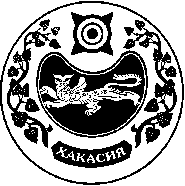 СОВЕТ ДЕПУТАТОВ УСТЬ-БЮРСКОГО СЕЛЬСОВЕТАОтветственный исполнитель муниципальной программы  Администрация Усть-Бюрского сельсовета Отчетный период 2023 год Дата составления отчета 01.03.2024г. Непосредственный исполнитель Заместитель главного бухгалтера по экономическим вопросам Рассказова Т.А. 2-20-63 (должность, ФИО, номер телефона) Заместитель главного бухгалтера по экономическим вопросам Рассказова Т.А. 2-20-63 № п/п Наименование     программы План на 2023 год План на 2023 год Кассовые расходы с начала 2023 годаКассовые расходы с начала 2023 годаКассовые расходы с начала 2023 годаВыполнено с начала  года %   (гр. 10*100/ гр.6) Информация о выполненных мероприятиях Примечания  (причины частичного или полного неисполнения каких-либо мероприятий Программы) № п/п Наименование     программы МБ РХ РФ Всего МБ РХ РФ Всего Выполнено с начала  года %   (гр. 10*100/ гр.6) Информация о выполненных мероприятиях Примечания  (причины частичного или полного неисполнения каких-либо мероприятий Программы) 1 2 3 4 5 6 7 8 9 10 11 12 13 1. Поддержка и развитие территориального общественного самоуправления на территории Усть-Бюрского сельсовета10,6 - - 10,6 10,6- - 10,610010,6-подарочная продукция на мероприятие ТОС «Заречный».      Наименование       
       показателя         Единица 
измеренияЗначение целевого показателяЗначение целевого показателяЗначение целевого показателя      Наименование       
       показателя         Единица 
измеренияутверждено в    
муниципальной     программе     достигнутооценка в   
баллахКоличество мероприятий при участии ТОС, благоустройство, организация досуга и т.д. шт.5142-1Количество обращений ТОС в администрацию Усть-Бюрского сельсовета за оказанием финансовой и организационной поддержкишт.88+1Количество реализованных обращений ТОС в администрацию Усть-Бюрского сельсовета за оказанием финансовой и организационной поддержкишт.88+1Количество статей, публикаций в средствах массовой информации освещающих деятельность развития и создания ТОСшт.21+1Количество встреч с населением, организованных с участием представителей ТОСшт.56+1Количество организованных на территории поселения органов ТОСшт.44+1Использование денежных средств%99,3100+1Итоговая сводная оценка      Х             Х             Х     +6/7Оценка эффективности     
муниципальной программы
по итоговой сводной      
оценке, процентов        Оценка эффективности 85,7%. Программа эффективнаяОценка эффективности 85,7%. Программа эффективнаяОценка эффективности 85,7%. Программа эффективнаяОценка эффективности 85,7%. Программа эффективная